Stari trg pri Ložu, 2. 5. 2022Seznam učbenikov, delovnih  zvezkov in učnih pripomočkovza  šolsko  leto  2022/23  za  3. razred  osnovne šole*V skladu s Pravilnikom o upravljanju učbeniških skladov (U. l. RS, št. 12/20) sredstva za nakup učnih gradiv za prvi razred zagotavlja ministrstvo za šolstvo. Komplet kupi šola. Učenci ga prejmejo prvi šolski dan.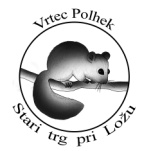 Osnovna šola heroja Janeza HribarjaCesta Notranjskega odreda 32Stari trg pri Ložu, 1386 		tel: 01 707 12 50,   fax:  01 707 12  60os.h-janeza-hribarja@guest.arnes.sipredmetučbenikdelovni zvezekučni  pripomočkiSLOVENŠČINAM. Kordigel, I. Saksida: LILI IN BINE 3, berilo za 3. razred  (2014) (Rokus-Klett)

EAN: 9789612712785 *LILI IN BINE: NOVI PRIJATELJI  3 - KOMPLET – samostojni delovni zvezki za slovenščino, matematiko, glasbeno umetnost in spoznavanje okolja s kodo in prilogami v škatli(Rokus-Klett)EAN:  38310759312063 mali črtani zvezki TAKO LAHKO ali AJDA (črtani z vmesno črto), 1 beležka, 1 rdeč kemični svinčnik, 1 nalivno pero,2 svinčnika HB, 1 brisalnik črnilaMATEMATIKA//2 velika zvezka  TAKO LAHKO ali AJDA (veliki karo - ), velika in mala šablona z likiSPOZNAVANJEOKOLJA//2 velika črtana zvezka (z vmesno črto)GLASBENA  UMETNOST//1 velik brezčrtni zvezekLIKOVNA  UMETNOST//barvice, 2 svinčnika HB, šilček, radirka, krpa, zaščitna majica, flomastri, škarje (zaobljene), čopiči (ploščati: št. 6, 10,  okrogli: št.  8)Šola bo za vse učence kupila material za likovno umetnost (tempera in vodene barvice, barvne krede, lepilo, risalni listi, voščene barvice, kolaž papir, modelirna masa….). Starši bodo strošek poravnali s plačilom po položnici.ŠPORT//športne kratke hlače, majica s kratkimi rokavi, klasični šolski copati z nedrsečim podplatom za pouk v telovadnici, športni copati za pouk  na zunanjih površinah, trenirka (v zimskem  času)OSTALO//vrečka za copate, lepilo, 1 kartonska mapa A4 z zavihki, 1 plastična navadna mapa ANGLEŠČINA//1 velik črtani zvezek (z vmesno črto)